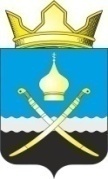 РОССИЙСКАЯ ФЕДЕРАЦИЯРОСТОВСКАЯ ОБЛАСТЬТАЦИНСКИЙ РАЙОНМУНИЦИПАЛЬНОЕ ОБРАЗОВАНИЕ«МИХАЙЛОВСКОЕ СЕЛЬСКОЕ ПОСЕЛЕНИЕ»Собрание депутатов Михайловского сельского поселения___________________________________________________________________________РЕШЕНИЕ24  августа  2021 г.                               № 213                                   х. МихайловВ соответствии со статьей 37 Федерального закона от 06.10.2003 № 131-ФЗ «Об общих принципах организации местного самоуправления в Российской Федерации», решением Собрания депутатов Михайловского сельского поселения от 24.08.2021 № 211 «О порядке проведения конкурса на должность главы Администрации Михайловского сельского поселения» Собрание депутатов Михайловского сельского поселенияРЕШИЛО:       1. Назначить членами комиссии по проведению конкурса на должность главы Администрации Михайловского сельского поселения (далее – конкурсная комиссия):       1) учителя начальных классов МБОУ «Михайловская СОШ» Ковалеву Ольгу Николаевну;       2) индивидуального предпринимателя Шевченко Алису Азатовну;       3) социального работника МБУ ЦСО Тацинского района Тюрину Елену Александровну.       2. Установить, что до избрания секретаря конкурсной комиссии его полномочия исполняет Ковалева Ольга Николаевна.       3. Настоящее решение вступает в силу со дня его принятия.       4. Настоящее решение подлежит официальному опубликованию.О назначении половины членов комиссии по проведению конкурса на должность главы Администрации Михайловского сельского поселенияПредседатель Собрания депутатов – глава Михайловского сельского поселенияА.В. Бондаренко